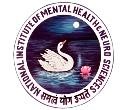 NATIONAL INSTITUTE OF MENTAL HEALTH & NEURO SCINCES (Institute of National Importance) BENGALURU-560029Department of Psychiatric Social Work--------------------------------------------------------------------------------------------------------------------- NATIONAL WORKSHOP ON RESEARCH METHODOLOGY IN PSYCHOSOCIAL ISSUES	     Workshop Dates: 21st to 23rd November 2019 (Thursday, Friday and Saturday)Background:  Research plays a vital role in any branch of science and the cross-sectional progress and development of our society is a reflection of this research.  However, current training for research in many of our Universities/Educational institutions need further impetus to cater to the growing needs of academicians/ practitioners /scholars to design  an  effective research methodology for their thesis/research work or evaluate a particular system. This is especially true when performing conceptually guided data analysis.  In practice professions such as social work and other allied behavioral sciences, research is a core component that challenges, improves and advances the domains of knowledge. But due to various reasons, the professionals confront three common problems and difficulties namely 1. When they conduct and write their academic thesis, 2. Draft a sound research proposal for granting agencies and 3. Sending their research findings for publication. In order to sort out some of these persistent issues and concerns, the Department of Psychiatric Social Work, NIMHANS, Bengaluru, is organizing a three-day National Workshop on Research Methodology for the professionals by involving Multidisciplinary Experts.Workshop  Aim  and  Objectives:  The  aim  of  Workshop  is  to  enable  the  academicians, practitioners  and  doctoral  and  PG  students  in  gaining  better  command  on  research  problem formulation, construction of effective research methods, measurement, Psychometric properties of instruments in research, research ethics ,various statistical methods, and practical knowledge of data analysis, funding resources for research proposals, and publication of the findings in an index journals. Who can benefit from the Workshop? This workshop will be appropriate for the Faculty, Practitioners, Research scholars and PG students in the field of mental health and allied sciences.Mode of selection of participants: First come first reserve basisNumber of participants: Number of participants is limited to 35-40 in order to ensure trainer- group interaction and individual attention to participants. The Registered participants are requested to bring their laptop for practical demonstration on R-software analysis.Date  and  time  of  the  workshop The  workshop  is  scheduled  to  be  held  from  21st to 23rd November 2019 (Thursday, Friday and Saturday).The Venue: The workshop will be held at Seminar hall/ Board room , Dept of Psychiatric Social Work, NIMHANS (INI), 1st floor, Dr. M V Govindaswamy Centre, Bengaluru -560029.Where is the accommodation? Modest accommodation facility will be arranged at New Kabini Guest  house  in  NIMHANS  campus  depending  upon  room  availability,  if  one  makes  a  prior request  in  the  Registration  form.  The  prevailing  room  accommodation  charges     will  be for single or twin sharing   600/-  per  day  for  the  participants  accommodation  charges. They are requested to confirm their accommodation well in advance.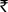 What is the workshop user fee?  The user fee for this three-day workshop is 2500/- which includes workshop kit, workshop proceedings CD, certificate, group photograph, lunch and tea/ refreshments.How will I register for participation? You are requested to fill up the Registration form and take a Demand Draft in favour of Director, NIMHANS, payable at Bengaluru.The application and the Bank draft in the said format may please be sent to: Dr. D. Muralidhar, Professor & Workshop Coordinator,Department of Psychiatric Social Work, Room-1021st Floor, Dr. M. V. Govindaswamy Centre, NIMHANS, Bengaluru 560 029Programme Coordinators:1.	 Prof. D. Muralidhar, Email-researchworkshop.psw@gmail.com, Telephone: 080-26995239 (O), 080-42045169(R), 09900549988 (M)2. 	Dr N. Janardhana, Mob No.: 09901508695, 080-26995238(O) 	Email-janardhannimhans@gmail.com 2.    Dr. Gobinda Majhi, majhi.gobinda10@gmail.comTelephone: 080-26995699 (O), 080-26568077(R), 08105248077 (M)3.    Mr. Tejas Vasava, Mob No.: 8861193579,  email-tejasnimhans@gmail.com       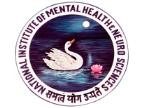 NATIONAL INSTITUTE OF MENTAL HEALTH & NEURO SCINCES Institute of National Importance, BENGALURU-560029DEPARTMENT OF PSYCHIATRIC SOCIAL WORK--------------------------------------------------------------------------------------------------------------------------------NATIONAL WORKSHOP ON RESEARCH METHODOLOGY IN PSYCHOSOCIAL ISSUES21st to 23rd November 2019 (Thursday, Friday and Saturday)REGISTRATION FORMName of the participantGenderAgeEducational qualificationAddress for correspondenceContact Telephone no / E -mail IdOccupation & Address of organizationExpectations from 3 days workshop: ------------------------------------------------------------------------------------------------------------------------------------------------------------------------------------------------------------------------------------------------------------------------------------------------------------------------------------------------Accommodation (Tick appropriate one): Required / not- required Food preference                                       : Vegetarian / Non-vegetarian Details of registration fee                                      :D.D. No. -------------- Bank------------------------------------ Date------------------- Amount -------------------   in words ----------------------------------------Signature of the participant